2022 FALL HARD COURT 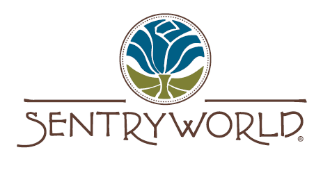 VOLLEYBALL LEAGUE SIGN-UP Team Name: ______________________________	Phone #: _________________________Captain Name: _____________________________	Email: ____________________________Player 2 Name: _____________________________ 	Email: ____________________________Player 3 Name: _____________________________	Email: ____________________________Player 4 Name: _____________________________	Email: ____________________________Player 5 Name: _____________________________	Email: ____________________________Player 6 Name: _____________________________	Email: ____________________________LeaguesMonday – Women’s 4’s _____ (D1 = Intermediate/Experienced Players; Minimum of 5 teams)Tuesday – Co-Ed 6’s – Level A _____ (D1 = Experienced Players)Tuesday – Co-Ed 6’s – Level B _____ (D2 = Beginner/Intermediate Players)Season InformationLeagues will begin the week of SEPT. 26 and run through the week of DEC. 16th (12 weeks – 11 regular play and 1 tournament week).Monday -- Women’s league will be capped at 10 teams. Tuesday -- Co-Ed 6’s Level A & B are limited to a maximum of 20 teams total.League champions will receive dri-fit shirts. Tournament champions receive a gift card.League FeesLeague registration is due by SEPT. 23, 2022 AT 4PMPlease bring full payments to SentryWorld with registration form to guarantee your spot in a league.SentryWorld Staff Only 
Amount Prepaid to Volleyball League ____________			Date___________ Authorized Signature _________________________LEAGUETEAM FEECo-Ed 4’s$200 per teamAll Co-Ed 6’s$300 per team